HÖSTMENYFörrätt 110 kr 
Varmrätt 200 kr 
Barn (5-12år) halva prisetMåndag och tisdag serveras middag tillagad på de råvaror som vi har hemma i skafferiet, för att minska vårt matsvinn.OnsdagFörrätt
Confiterad röding med pepparrotskräm från Cajom i Fjärås, 
picklade rotfrukter, minisallad toppad med frön och rädisor.Varmrätt
Långbakat lammlägg från Ekkullen, Veddige, 
serveras med rostad pumpa, kål och en vitlökskyTorsdagFörrätt
Oxsvansbuljong gjord på oxsvans från Lillegården 
med lök från Tångagård, serveras med en gratinerad toastVarmrätt
Ugnsbakad kummel från Björkängs Fisk
serveras med potatisstomp, smörsås och stekta kantareller från Hakeslätt. FredagFörrätt
Carpaccio på rökt vildgås & dovhjort, picklad och stekt svamp från Hakeslätt toppad med förskriven pepparrot från Cajom i Fjärås.Varmrätt
Viltgryta serveras med pressad Långåspotatis
inlagd gurka och rårörda lingon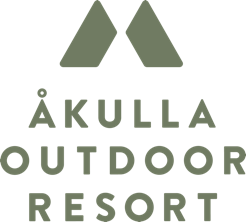 LördagFörrättStekt svamp från Hakeslätt, pocherat ägg från Tvååker serveras med en portvinssås.VarmrättUgnsbakad torsk, serveras med en skogssvamprisotto med svamp från Hakeslätt och en salsa verde.SöndagFörrätt
Svampsoppa med svamp från Hakeslätt serveras med krutonger, toppad med stekt svampVarmrätt
Innanlår av rådjur serveras med en kålrotspuré, stekt brysselkål med enbär- & timjanskyEfterrättEfterrätt 85 krTryfflar 2st 45krRawfood browniecrunch med chokladganasch, kokoschips och bär (GF/LF)Hallon- och apelsingranité i apelsinskal toppad med chokladsås och karamellcrunch (GF/LF)Äppelcheesecake med saltkolasås och vaniljglass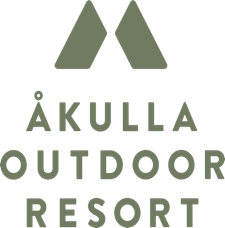 2st hemgjorda ChokladtryfflarFråga personalen om vilka efterrätter som vi har för kvällen! 